市民体育祭の全日程が終了しました。どの運動部も新チームとなり、大会に向けて頑張ってきました！１年生の皆さんも、２年生と一緒になり運動部ごとに掲げた目標に向け、「大会に出る」、「出ない」に限らず一生懸命頑張ったことと思います。その中で悔しい思いをした選手もいたと思います。その悔しい気持ちを忘れず、臥薪嘗胆※の思いでこれからの部活動に取り組んでいってください。来年の学総に向け自分の目標を再設定して、その目標を達成できるように努力していきましょう。　１０月１１日（火）から合唱祭の昼休み練習、１４日には放課後練習がスタートします。戸塚中学校の合唱祭スローガンは、「最響の歌声！　最高の笑顔！」です！クラスで実行委員を中心に頑張っていきましょう。１年生は初の合唱祭となります。うまくいかないこともあると思いますが、実行委員が一生懸命クラスのために動いてくれます。どのクラスもその気持ちにこたえて、皆でいい歌を作り上げていきましょう！そして合唱祭当日、皆さんの最高の笑顔を見せてくださいね！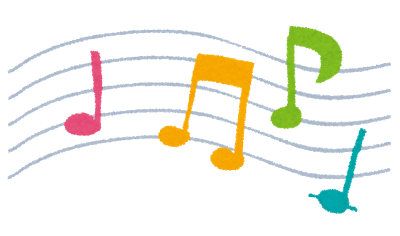 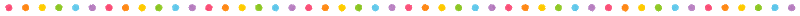 総合的な学習の時間に、職業調べ学習を１学年では取り組んでいます。興味のある職業を調べ、調べた内容をまとめてＧＩＧＡパソコンで発表します。前回は各クラスで４人班を作り、調べたい職業を決めました。働くことの意義や意味について考え、働くことへの理解を深めていけるといいですね！各班で役割を分担して、良い発表ができるように準備を進めていきましょう。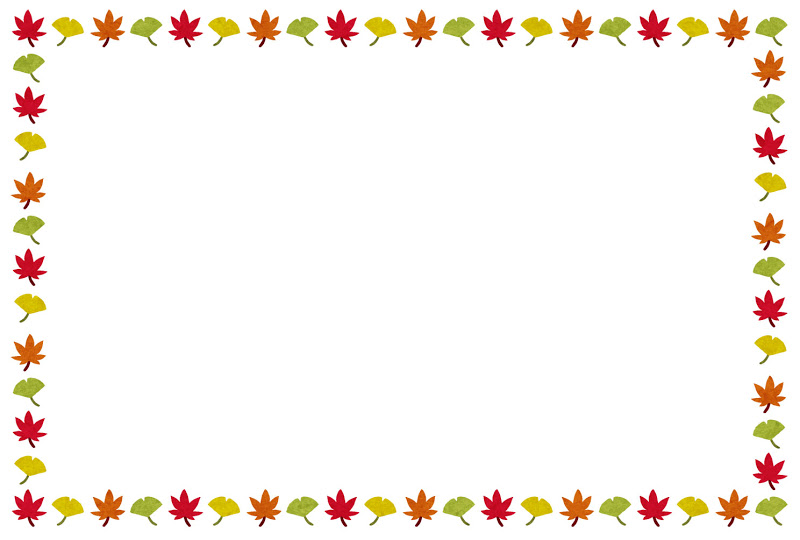 